1 вариантУченик возле стены поставил стержень под некоторым углом к полу так, что тот начал соскальзывать. При этом оба конца стержня не отрывались от стены и пола. В некоторый момент, когда стержень образовал угол  с полом, верхний конец стержня имел скорость . Определите в этот момент скорость нижнего конца стержня.Решение:Сделать чертёж:Найдём проекцию :данная величина в то же время является проекцией скорости vB на направление AB:Таким образом, получаем:Полусферическая чаша движется вертикально вверх с ускорением . Внутри чаши вращается шарик, описывая окружность радиуса . Определить период вращения шарика, если известен угол  (см. рис.).Решение:Сделать чертёж, расставить силы.Записать суммы сил на оси OX, OY, учитывая, что вверх шарик движется с ускорением a:Можно выразить cилу реакции опоры:таким образом, можно выразить линейную скорость шарика внутри полусферической чаши:Определим период вращения шарика по окружности радиуса R:Во сколько раз изменится сопротивление трубки, полностью заполненной ртутью и растянутой в .Решение:При растяжении трубки в 1,5 раза, объём трубки с ртутью должен оставаться постоянным:Таким образом, можно выразить площадь трубки до растяжения:Теперь необходимо записать сопротивление двух трубок:Остаётся лишь выразить отношение R2/R1:Итого получаем:Крокодил Гена обследовал дно водоёма. Оказалось, что давление у его головы на  превышает давление у поверхности водоема, равное . Рост Крокодила Гены , если он стоит вертикально. На сколько процентов давление у его задних лап превышает давление ? Плотность воды .Решение:Предположим, что, исследуемый водоём – имеет форму прямоугольного параллелепипеда, а крокодил Гена стоит вертикально, таким образом изменение давления при погружении в жидкость плотности  на глубину , равно гидростатическому давлению этой жидкости на глубине :Если лапы крокодила Гены находятся на глубине H, то голова крокодила Гены находится на глубине: Таким образом, можно выразить изменение давления у головы крокодила Гены и у его лап:Выразим искомую величину x (в долях):Таким образом получаем ответ: 2 вариантУченик возле стены поставил стержень под некоторым углом к полу так, что тот начал соскальзывать. При этом оба конца стержня не отрывались от стены и пола. В некоторый момент, когда стержень образовал угол  с полом, нижний конец стержня имел скорость . Определите в этот момент скорость верхнего конца стержня.Решение:Сделать чертёж:Найдём проекцию :данная величина в то же время является проекцией скорости vA на направление AB:Таким образом, получаем:Полусферическая чаша движется вертикально вверх с ускорением . Внутри чаши вращается шарик, описывая окружность радиуса  с периодом . Определить ускорение , с которым поднимают чашу, если известен угол  (см. рис.)Решение:Сделать чертёж, расставить силы.Записать суммы сил на оси OX, OY, учитывая, что вверх шарик движется с ускорением a:Можно выразить cилу реакции опоры:таким образом, можно выразить ускорение полусферической чаши:Выразим скорость шарики из периода вращения шарика по окружности радиуса R:Подставляя, получим ответ:Резиновую трубку, предварительно заполненную ртутью, растянули так, что сопротивление трубки увеличилось в . Во сколько раз растянули трубку со ртутью?Решение:При растяжении трубки в, объём трубки с ртутью должен оставаться постоянным:Таким образом, можно выразить отношение площадей трубки до и после растяжения:Теперь необходимо записать сопротивление двух трубок:Остаётся выразить отношение R2/R1:Подставляем отношение площадей, получаем:Крокодил Гена обследовал дно водоёма. Оказалось, что давление у его головы на  превышает давление у поверхности водоема, равное . Рост Крокодила Гены , если он стоит вертикально. Найти значение , если известно, что давление у его задних лап превышает давление у его головы на  и плотность воды .Решение:Предположим, что, исследуемый водоём – имеет форму прямоугольного параллелепипеда, а крокодил Гена стоит вертикально, таким образом изменение давления при погружении в жидкость плотности  на глубину , равно гидростатическому давлению этой жидкости на глубине :Если лапы крокодила Гены находятся на глубине H, то голова крокодила Гены находится на глубине: Таким образом, можно выразить изменение давления у головы крокодила Гены и у его лап:Выразим искомую величину  (в долях):Таким образом получаем ответ: 3 вариантУченик возле стены поставил стержень под некоторым углом к полу. И, чтобы тот не начал соскальзывать, стал придвигать стержень к стене. При этом оба конца стержня не отрывались от стены и пола. В некоторый момент, когда стержень образовал угол  с полом, нижний конец стержня имел скорость . Определите в этот момент скорость верхнего конца стержня, поднимающегося вверх.Решение:Сделать чертёж:Найдём проекцию :данная величина в то же время является проекцией скорости v1 на направление движения точки А:Таким образом, получаем:Полусферическая чаша движется вертикально вверх с ускорением . Внутри чаши вращается шарик, описывая окружность с периодом . Определите радиус окружности, по которой вращается шарик, если известен угол  (см. рис.)Решение:Сделать чертёж, расставить силы.Записать суммы сил на оси OX, OY, учитывая, что вверх шарик движется с ускорением a:Можно выразить cилу реакции опоры:теперь выразим радиус окружности, по которой движется шарик:Выразим скорость шарики из периода вращения шарика по окружности радиуса R:Подставляя, получим ответ:Резиновую трубку, предварительно заполненную ртутью, растянули так, что сечение трубки уменьшилось в . Во сколько раз изменилось сопротивление?Решение:При растяжении трубки в, объём трубки с ртутью должен оставаться постоянным:Таким образом, можно выразить отношение площадей трубки до и после растяжения:Теперь необходимо записать сопротивление двух трубок:Остаётся выразить отношение R2/R1:Подставляем отношение длин, получаем:4. Крокодил Гена обследовал дно водоёма. Оказалось, что давление у его головы на  превышает давление у поверхности водоема . Давление у его задних лап превышает давление у поверхности на . Каков рост Крокодила Гены, если плотность воды ?Решение:Предположим, что, исследуемый водоём – имеет форму прямоугольного параллелепипеда, а крокодил Гена стоит вертикально, таким образом изменение давления при погружении в жидкость плотности  на глубину , равно гидростатическому давлению этой жидкости на глубине :Если лапы крокодила Гены находятся на глубине H, то голова крокодила Гены находится на глубине: Таким образом, можно выразить изменение давления у головы крокодила Гены и у его лап:Выразим рост крокодила Гены (учитывая что  – доли):Таким образом получаем ответ: 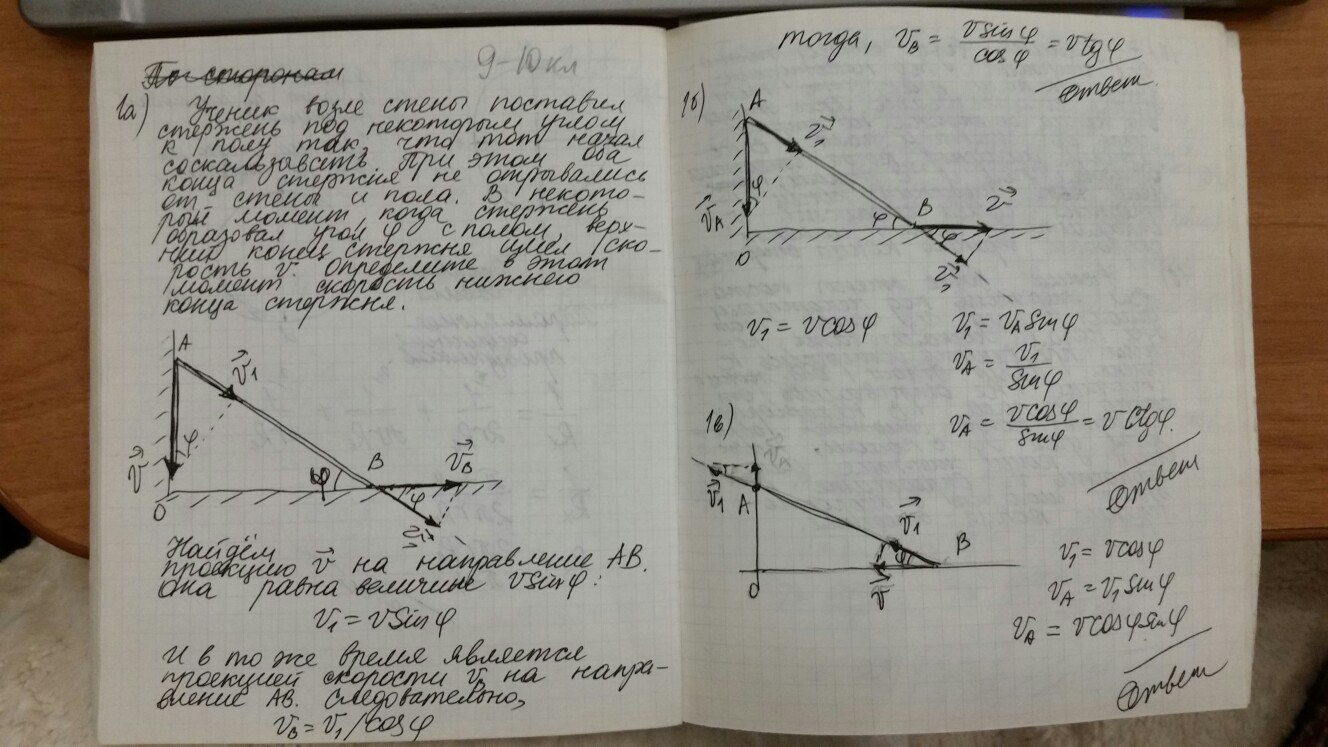 2 (балла),2 (балла)4 (балла)2 (балла)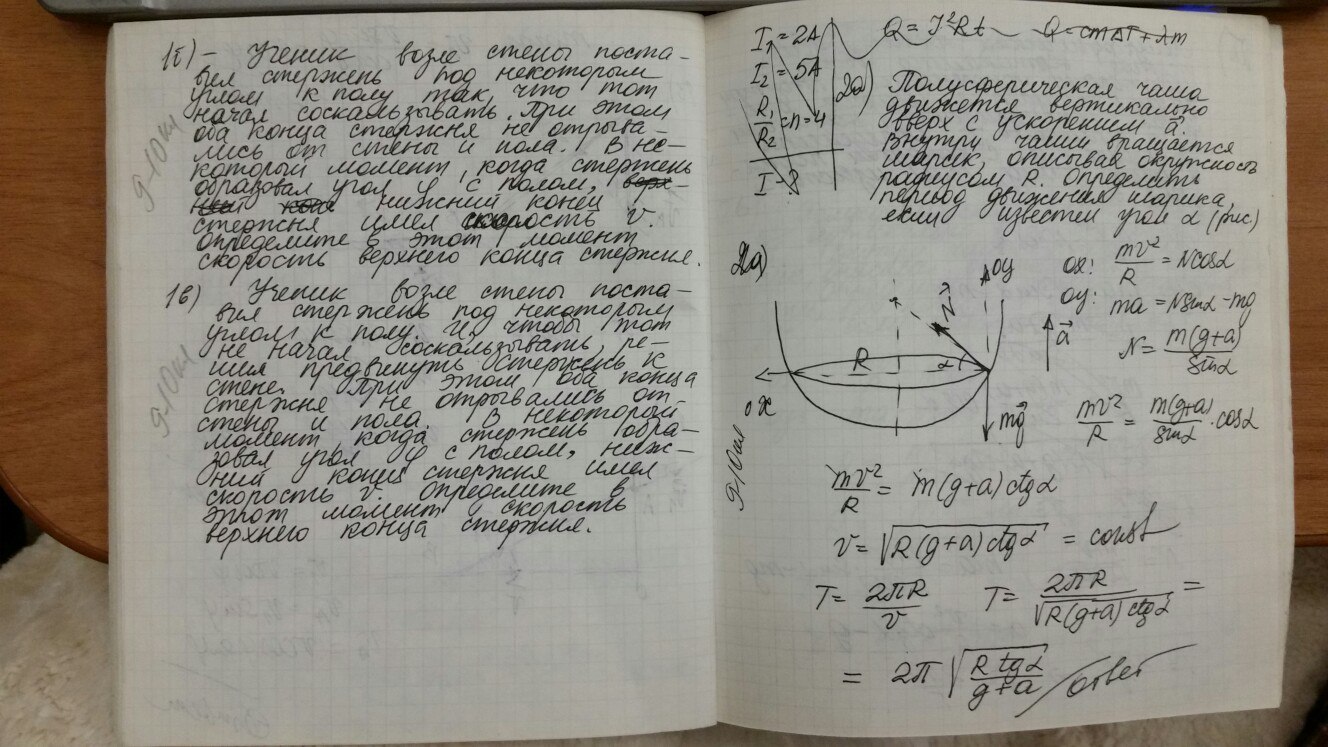 2 (балла)2 (балла)2 (балла)2 (балла)1 (балл)1 (балл)2 (балла)2 (балла)2 (балла)2 (балла)2 (балла)4 (балла)4 (балла).4 (балла)4 (балла)4 (балла)2 (балла),2 (балла)4 (балла)2 (балла)2 (балла)2 (балла)2 (балла)2 (балла)1 (балл)1 (балл)2 (балла)2 (балла)2 (балла)2 (балла)2 (балла)4 (балла)4 (балла).4 (балла)4 (балла)4 (балла)2 (балла),2 (балла)4 (балла)2 (балла)2 (балла)2 (балла)2 (балла)2 (балла)1 (балл)1 (балл)2 (балла)2 (балла)2 (балла)2 (балла)2 (балла)4 (балла)4 (балла).4 (балла)4 (балла)4 (балла)